Termékismertető ürlap       Érvényes online is: www.iwcb.roCég:      Termék neve:       Szőlőfajta/fajták (%):       Szüret éve:      Ország:                              Régió:     Megnevezés:      A termék jellemzői:Kódszám az 1 OIV mellékletben szereplő osztályozás szerint:    Szín (kérjük, válassza ki):    A bor típusa cukortartalom szerint (kérjük, válassza ki):           (csak a csendes borok esetében)                         A bor típusa cukortartalom szerint (kérjük, válassza ki):   (csak a habzó borok esetében)     Alkohol (%vol):      			Maradékcukor (g/l):      Barrique bor (kérjük, válassza ki):	 Nyomás az üvegben (bar):       (csak a habzó borok esetében)                    Az üveg űrtartalma:	 A rendelkezésre álló bor kereskedelmi mennyisége (liter):    A borkészítő neve:      Ex-Cellar ár (kérjük, válassza ki): 5 euró alatt  (Lista ár áfa nélkül a pincében)Eladási csatornák (több megjelölés is lehet) A pincében			 Interneten			 Borszaküzletekben Szupermarketekben		 Elosztói hálózatokban	Más       Dátum:       				Aláírás: ______________________Termékismertető űrlap / Címke mellékletKérjük, illessze be a termék címkéjét és igazoló címkéjét. Speciális esetekben a termékről készült fényképeket is elfogadunk. Ha a terméknek nincs kereskedelmi címkéje, kérjük az alábbi keretben fejtse ki ennek okát.  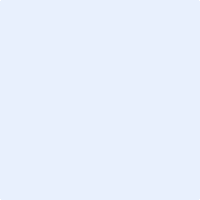 